                           YEAR 3 Maths Learning Overview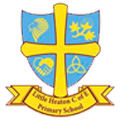 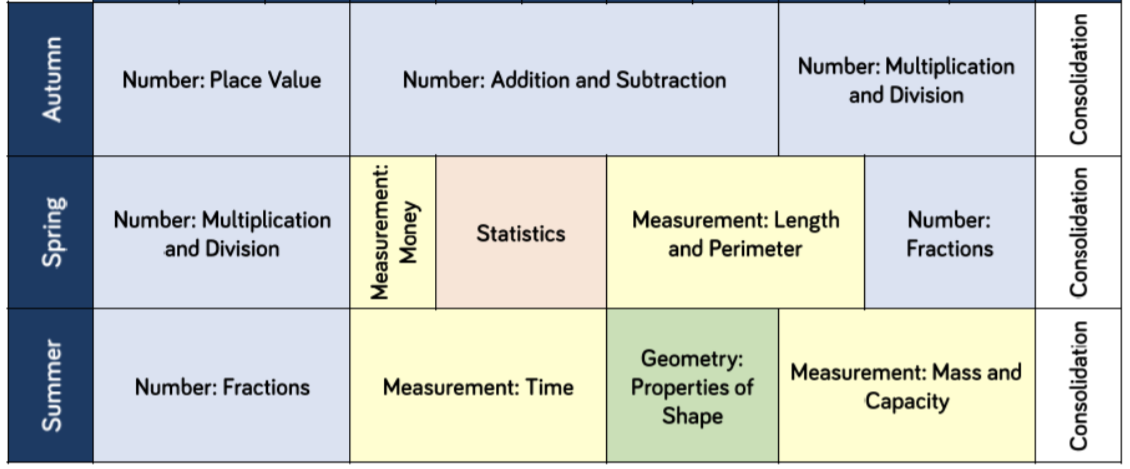 